The AGENCY PARTNERS section provides materials for an IEP team as they develop plans to work with other agency partners involved with successfully transitioning students to adult life.   Teachers may want to share this material with families, VR counselors, community college disability services, case managers, and others as a starting point for discussions.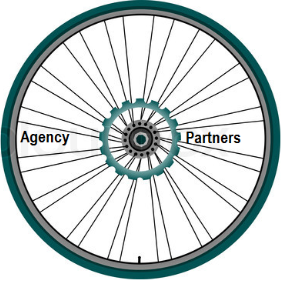 Oregon Memorandum of Understanding	and Executive Order………………….. 1Oregon Vocational Rehabilitation Services…………………………………………. 3Directory of Local Offices – Oregon Vocational Rehabilitation Services (OVRS) 5Office of Developmental Disability Supports and Services (ODDS)…………….. 9Community Developmental Disabilities Programs (CDDP)……………………….11Addictions and Mental Health (AMH) Services in Oregon………………………...13Oregon Mental Health Services……………………………………………………...14Work Incentives Planning and Assistance (WIPA)…………………………………19Oregon Summary of Performance Form……………………………………………21